PEMENUHAN KEBUTUHAN DASAR MANUSIA PERAK di JALAN CIHAMPELAS KOTA BANDUNGSkripsiDiajukan untuk Memenuhi Salah Satu Syarat dalam Memperoleh Gelar Sarjana Strata Satu (S1) Pada Jurusan Ilmu Kesejahteraan SosialDisusun Oleh:SASI HARTATI122020033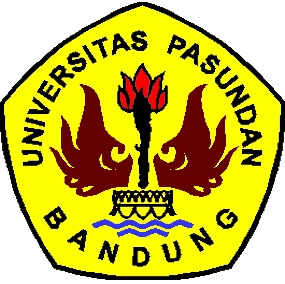 FAKULTAS ILMU SOSIAL DAN ILMU POLITIKJURUSAN KESEJAHTERAAN SOSIALUNIVERSITAS PASUNDAN2016